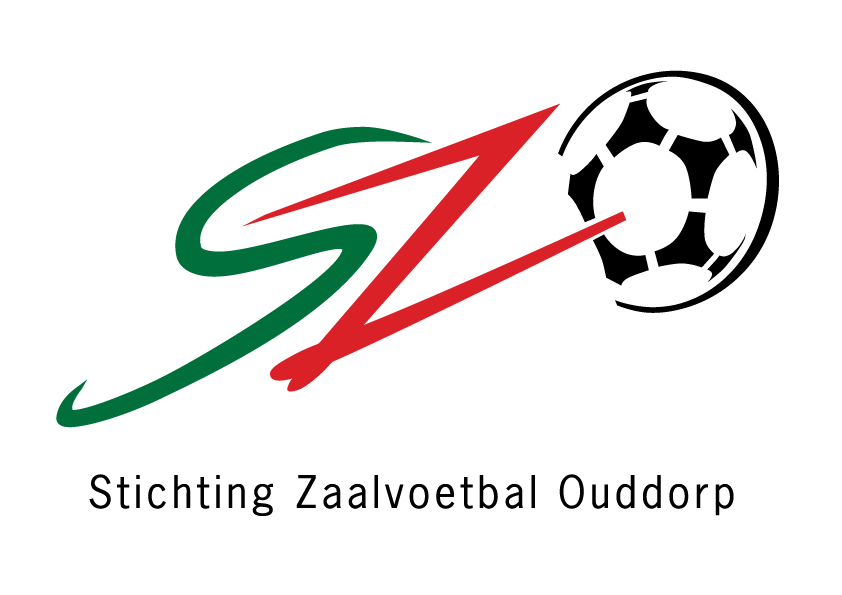 Seizoen 2019-2020Stichting Zaalvoetbal OuddorpTitel	:	seizoen 2019-2020Versie, datum	:	1.0, augustus 2019Samengesteld door	:	A. De Jongh© Stichting Zaalvoetbal Ouddorp,
gevestigd te Ouddorp, augustus 2019Niets uit deze uitgave mag worden verveelvoudigd en/of openbaar gemaakt door middel van druk, fotokopie, microfilm of op welke andere wijze ook, zonder voorafgaande toestemming van Stichting Zaalvoetbal Ouddorp gevestigd te Ouddorp.INHOUDSOPGAVEVoorwoord	4Functies en contacten	5Bestuur	5Overige functies	5Correspondentie	5Indeling competitie	5Aanvangstijden	6Tuchtcommissie	6Algemene regels	6Contributiegelden	6Spelerslijst	6Betreden zaal	7Drinkflessen	7Staking van een wedstrijd	7Verplaatsen van wedstrijden	7Afzegging van wedstrijden	7Einde wedstrijd	8Competitieresultaten	9Algemeen	9Rangorde	9Kampioen/ promovendus/ degradant/ deelnemer play-off	9Afwijkingen / aanvullingen op handleiding scheidsrechters zaalvoetbal	10Belangrijke punten uit de handleiding scheidsrechters zaalvoetbal	12Aangepaste regels seizoen 2018/2019……………………………………………………………………    13                        Programma, uitslagen en standen	14Contactpersonen teams	14Consequenties overtredingen	14VoorwoordBeste spelers, teamleiders en sponsoren.Voor u ligt het nieuwe competitieboekje van de zaalvoetbalcompetitie 2019-2020. Ook dit jaar is de Dorpstienden onze vertrouwde thuisbasis voor de wedstrijden welke op zaterdagavond zullen worden gespeeldEr zijn 3 nieuwe ploegen bijgekomen en dat zijn: Reclameverspreiding Bouwman, Vakantiepark de Klepperstee en de Stellendamse Leeuwen. Allemaal van harte welkom en veel spelplezier. 2 van deze nieuwe teams hebben zich al laten zien op de finaleavond van afgelopen seizoen en dat belooft veel voor het nieuwe seizoen.Ook moeten wij helaas vertellen dat er 2 teams moesten stoppen. Lengkeek Staalbouw en MKB Boekhoudservice (vroeger Dnjepr Dnjepropetrovsk) hebben meerdere jaren met onze competitie meegedaan. Door blessures en te weinig spelers hebben zij ervoor gekozen om ermee te stoppen. Bedankt voor jullie deelname in de achterliggende periode.In totaal zijn er in het seizoen 2019-2020 vijftien ploegen actief. Dit seizoen zal er in drie divisies worden gespeeld.  De teams spelen in deze competities twee keer tegen elkaar. Doordat er 3 nieuwe teams bijgekomen zijn willen wij hun de kans geven om te laten zien hoe goed ze zijn. Hierdoor zullen de 10 teams uit divisie 2 en 3 de eerste 3 zaterdagavonden allemaal 1 keer tegen elkaar spelen in een toernooivorm. Na dit toernooi zal divisie 2 en 3 ingedeeld worden op sterkte. Hiermee voorkomen wij te grote uitslagen in divisie 2 & 3. De teams uit divisie 1 staan vast dit seizoen. 7, 14 en 21 september zullen de eerste zaterdagavonden zijn waarbij er in een toernooivorm bepaald wordt wie er in divisie 2 en 3 gaan spelen. Dit zijn dan wedstrijden van 1x 14 minutenDe kampioen uit divisie twee promoveert naar divisie één. De ploeg die als laatste eindigt in divisie één degradeert. Per speelavond worden er drie wedstrijden gespeeld van 2 x 25 minuten. De wedstrijden zullen net als afgelopen seizoen door twee scheidsrechters worden geleid volgens de zaalvoetbalregels van de KNVB. Verderop zullen wij een aantal regels onder de aandacht brengen/ verduidelijken. Dit is achterin het boekje te vinden. Wij zullen dit seizoen eerder gaan beginnen. Vanwege dat als de divisies 2 en 3 bekend zijn het programma nog gemaakt moet worden. Ook zal er dit jaar een bekertoernooi zijn waarin je tegen andere teams kunt spelen. Deze wedstrijden duren 2x 18 minuten. Vanwege de stijgende kosten van de zaalhuur zijn wij genoodzaakt om de aankomende seizoenen een verhoging van het inschrijfgeld te moeten doorvoeren. Sinds 2007 is dit niet meer noodzakelijk geweest. Om onze begroting sluitend te krijgen is een inschrijfgeld van 600 euro noodzakelijk. Wij zullen dit gefaseerd invoeren. Dit jaar bedraagt het inschrijfgeld 550 euro. Volgend seizoen zullen wij opnieuw een verhoging van 50 euro moeten doorvoeren. Wij rekenen op jullie begrip hiervoor. Tijdens het afgelopen seizoen zijn we overgegaan naar een nieuwe website. We proberen dit seizoen de website netjes en goed bij te houden en verder te ontwikkelen zodat iedereen gemakkelijk het programma, de standen en overige informatie kan vinden.Het programma zal, voorzien van de afgesproken regels, aan iedere contactpersoon van het deelnemende team worden verstrekt middels e-mail. Ook is het voor iedereen via de website www.szouddorp.nl te downloaden.Bij deze wil ik de sponsoren bedanken voor het mogelijk maken van het op- en voortzetten van deze competitie.Namens het bestuur en wedstrijdleiding wensen wij de spelers, sponsoren, teamleiders, wedstrijdleiders en het bestuur een sportieve en gezellige competitie toe.Arwout de JonghWedstrijdsecretarisFuncties en contactenBestuurVoorzitter	Renee HanenbergWedstrijdcoördinator	Arwout de Jongh Penningmeester	Roy AlemanScheidsrechterzaken	Jean Pierre VervloedContactpersoon 	Wim WesthoeveOverige functiesScheidsrechters	Rini Aleman	Bart Groeneveld	Renee Hanenberg	Cor Riemens	Jean Pierre Vervloed	Marco ZalméTijdwaarnemers	Arwout de Jongh 	Kees Tanis	Wim Westhoeve	Marco Zalmé	Bart Groeneveld	Bart KlijnMateriaalbeheerder	Wim WesthoeveProgrammacoördinator	Arwout de JonghWebsitebeheerder	Bart KlijnCorrespondentieCorrespondentieadres	Hermansweg 7Postcode en woonplaats	3253 BG OuddorpMobiel voorzitter	(06) 40 21 81 81Mobiel secretaris	(06) 46 25 00 21 E-mail algemeen	info@szouddorp.nlE-mail voorzitter	voorzitter@szouddorp.nlE-mail secretaris	secretaris@szouddorp.nlE-mail penningmeester	penningmeester@szouddorp.nlWebsite	www.szouddorp.nlIBAN	NL16 RABO 0314 1363 04Het dagelijks bestuur van de Stichting Zaalvoetbal Ouddorp bestaat uit vijf leden. Naast het bestuur zijn er de tijdwaarnemers en scheidsrechters. Indien het bestuur dit noodzakelijk acht, hebben zij ook stemrecht.Een ieder heeft zich op vrijwillige basis bereid gevonden om één van de taken op zich te nemen. Een kleine vergoeding voor taken is aanwezig. We hopen dat dit dan ook als zodanig door ieder team wordt gewaardeerd. Het verleden heeft geleerd dat een dergelijke uitgebreide bestuurlijke opzet met een hieraan gekoppelde taakverdeling gewenst is.Indeling competitie1e divisie			2de en 3de divisieMeuleman Autoschade 				Jumbo Sperling & Old StarsDam Brood en Banket				Stellendamse Leeuwen & The A(ppie) TeamBremer Bungalowverhuur			Reclameverspreiding Bouwman & De KleppersteeEchte Bakker Akershoek			Wijnkoperij De Halve Maan & WETECZVT Goeree					Auto Koese & Keurslagerij FloresteijnAanvangstijdenEr wordt gespeeld op zaterdagavonden van 19:00 tot 22:00 uur. We spelen dit seizoen wedstrijden van 2 x 25 minuten. Er zullen geen wedstrijden op een ander tijdstip worden ingehaald, uitzonderingen daargelaten. De aanvangstijden zijn respectievelijk 19:00, 20:00 en 21:00. Uitlooptijd maximaal tien minuten. Indien een team dan niet aanwezig is, wordt de wedstrijd afgelast met een 10 – 0 overwinning voor de aanwezige tegenpartij en een boete van 100 euro. Na de 1e helft mag men gedurende 2 minuten naar de kleedkamer en wordt direct gewisseld van speelhelft. Finaledag Dit wordt later in het seizoen bekend gemaakt. Hierover krijgen de teamleiders alle informatie.TuchtcommissieTegen een schorsing, welke niet regulier is gesteld, kan men in beroep gaan. De commissieleden zullen niet bij namen worden genoemd. De commissie zal bestaan uit bestuursleden, een wedstrijdleider en een onafhankelijke teamleider uit een andere divisie. De teamleiders en/of betrokkenen van de ploegen waarbij het incident plaatsvond kunnen door de commissie worden gehoord. De tuchtcommissie kan worden ingeschakeld tot vier dagen na de wedstrijd, zijnde uiterlijk woensdag tot 20:00 uur. Alleen de teamleider kan kenbaar maken dat er beroep wordt aangetekend.Algemene regelsDe deelnemende teams spelen in de door de Stichting Zaalvoetbal Ouddorp georganiseerde competitie geheel voor eigen risico en kunnen de organisatie niet aansprakelijk stellen voor eventueel verlies, diefstal of andere schades.ContributiegeldenDe contributiegelden voor het seizoen 2019-2020 zijn €550 per deelnemend team. Deze gelden dienen overgemaakt te worden op IBAN NL16 RABO 0314 1363 04 ten name van Stichting Zaalvoetbal Ouddorp onder vermelding van het factuurnummer. Het verzoek is om de betaling vóór 30 september laten plaatsvinden. Indien geen betaling wordt ontvangen voor betreffende datum, zal de eerstvolgende wedstrijd geen doorgang vinden en kan niet worden deelgenomen aan de competitie. Indien er vragen c.q. opmerkingen zijn betreffende de financiën, kun je je richten tot penningmeester Roy Aleman via e-mailadres: penningmeester@szouddorp.nl.SpelerslijstAan het begin van de competitie moet de door de organisatie ter beschikking gestelde spelerslijst voor de hierop vermelde datum zijn ingevuld, ondertekend en ingeleverd. Anders kan niet aan de competitie worden deelgenomen. Tevens dient van elke speler een kopie van zijn legitimatiebewijs te worden aangeleverd.De spelerslijst wordt door de tijdwaarnemer overhandigd aan de teamleider. Deze kan de aanwezige spelers hierop vermelden.Heel het jaar mogen teams spelers toevoegen aan hun spelerslijst. Deze persoon moet 16 jaar worden in het seizoen. Als er een nieuwe speler toegevoegd wordt dan moet die persoon zijn identiteitsbewijs laten zien. Dit in verband met dat er anders te jonge spelers mee gaan doen.In de winterstop kunnen er nieuwe spelers toegevoegd worden van een ander team. De secretaris zal de teamleiders een mail sturen wanneer dit mogelijk is.Betreden zaalHet is niet toegestaan tijdens een wedstrijd de zaal te betreden door een speler van een ander team.De deuren van de kleedkamers dienen tijdens de wedstrijden te zijn gesloten. Elke speler, die één van de deuren desondanks zonder reden toch opent, zal worden gewaarschuwd en kan worden gestraft met een schorsing van één of meerdere wedstrijden. Bij meerdere dergelijke overtredingen van hetzelfde team kan het bestuur besluiten tot het in mindering brengen van wedstrijdpunten per overtreding.DrinkflessenIn verband met de wateroverlast in de zaal van de drinkflessen, is het team verplicht om een doek of dweil bij zich te hebben om eventueel het gemorste water, zowel binnen als buiten de lijnen, direct te verwijderen. Staking van een wedstrijdBij een gestaakte wedstrijd zal een bezinningspoging worden ingelast. De teams dienen een officieel besluit van de organisatie af te wachten, alvorens kan worden omgekleed.Indien wordt besloten de wedstrijd niet te vervolgen, zal de leiding van de wedstrijd (scheidsrechter en tijdwaarnemer) in overleg met het bestuur de eventueel hieruit voortvloeiende consequenties c.q. strafmaat bepalen en dit besluit uiterlijk in de daarop volgende week schriftelijke aan betrokkenen (contactpersoon van een team) kenbaar maken.Op de bewuste avond zal rondom de gestaakte wedstrijd geen mededeling worden gedaan en ook geen discussie worden aangegaan door de leiding met betrokkenen.Indien een team als veroorzaker wordt aangemerkt, kan het bestuur in overleg de dienstdoende leiding komen tot de volgende strafmaat:Het resultaat op het moment van staken van de wedstrijd kan als definitieve eindstand worden verklaard;Indien eerder genoemde beslissing van een gestaakte wedstrijd niet bindend is, zal de resterende speeltijd, alleen indien dit in het belang is van de competitie, op een door het bestuur nader te bepalen datum worden uitgespeeld;Bovendien kan het bestuur, naast eerder genoemde maatregelen, besluiten een team 3 punten in mindering te geven;Afhankelijk van de aard kan het bestuur in overleg met de dienstdoende leiding ook komen tot een aangepaste maatregel.Verplaatsen van wedstrijdenBij het onderling ruilen van wedstrijden dient men onderling goed af te stemmen met alle betrokken teams. De organisatie wordt hiervan op de hoogte gebracht middels een e-mail aan de secretaris. De secretaris wordt hiervan de dag voor de wedstrijdavond, zijnde vrijdagavond voor 20:00 op de hoogte gebracht. Buiten de geplande uren worden geen wedstrijden georganiseerd. Begin op tijd met ruilen, want als de wedstrijd niet wordt gespeeld, volgt een boete ad. € 50,00 of € 100,00. Je kunt maximaal 2 keer in een seizoen een wedstrijd verplaatsen. Afzegging van wedstrijdenEen tegenstander of andere teams kan/kunnen door afzegging van wedstrijden worden bevoordeeld of benadeeld. Hierbij denkend aan een mogelijke hogere of lagere eindrangschikking met een mogelijke degradatie of promotie tot gevolg.Bij het niet opdagen van een team (of met te weinig spelers, minimaal vier spelers) of het niet spelen van een wedstrijd worden 3 punten in mindering gebracht en zal de uitslag van 10 – 0 voor de tegenstander worden opgenomen. Indien een wedstrijd wordt afgezegd voor vrijdagavond 20:00 uur volgt een boete ad. € 50,00. Een afzegging na vrijdagavond 20:00 uur wordt beboet met € 100,00. De boetes zullen worden geschonken aan een goed doel. De wedstrijd wordt niet meer gespeeld. Bij grote uitzonderingen/calamiteiten zal er in overleg met het dagelijks bestuur worden beslist of afwezigheid legitiem is.De tegenstander heeft dan de beschikking over de complete wedstrijdtijd en kan hiervoor zelf een tegenstander uitnodigen. De vriendschappelijke wedstrijd valt niet onder de supervisie van de organisatie. Scheidsrechters, tijdwaarnemers en bestuursleden zullen de wedstrijd niet zodanig als lid van de organisatie bijwonen of leiden. Zij mogen dit echter wel op vrijwillige basis doen. Voorkomende complicaties tijdens deze vriendschappelijke wedstrijd zullen niet voor rekening komen van de organisatie en als zodanig worden behandeld. De secretaris zal wel proberen om twee aansluitende competitiewedstrijden te organiseren op betreffende avond.Indien het bestuur meent dat een ploeg uit de competitie dient te worden genomen, betekent dit dat vóór het verstrijken van de eerste competitiehelft, wordt aangenomen dat de ploeg niet heeft deelgenomen aan de competitie en zullen alle uitslagen worden geschrapt. Indien dit ná het verstrijken van de eerste competitiehelft geschiedt, worden de uitslagen van de eerste competitiehelft gerespecteerd en de uitslagen van de tweede helft van de competitie worden geschrapt.Einde wedstrijdNa afloop van de gespeelde wedstrijd moet men zo snel als mogelijk omkleden en de kleedkamer verlaten.CompetitieresultatenAlgemeenVoor een gewonnen wedstrijd ontvangt het winnende elftal drie punten. Bij een gelijkspel ontvangt elk elftal een punt. Bij verlies worden geen punten toegekend.Onder doelsaldo wordt verstaan, het aantal doelpunten ‘‘voor’’ verminderd met het aantal doelpunten ‘‘tegen’’.RangordeDe rangorde in de competitie wordt als volgt bepaald:Aantal verliespunten over de gehele competitie, dat wil zeggen hoe meer verliespunten, hoe lager de positie.Aantal verliespunten over het onderlinge treffen, dat wil zeggen hoe meer verliespunten, hoe lager de positie.Het doelsaldo van het onderlinge treffen, dat wil zeggen hoe lager het doelsaldo, hoe lager de positie.Het doelsaldo van de gehele competitie, dat wil zeggen hoe lager het doelsaldo, hoe lager de positie.Het aantal doelpunten “voor” van de gehele competitie, dat wil zeggen des te minder aantal gescoord, hoe lager de positie.Is ook dit gelijk dan wordt een beslissingswedstrijd gespeeld.Is de beslissing afhankelijk van het resultaat van een beslissingswedstrijd, dan zal bij een gelijke stand na twee maal twintig minuten, de wedstrijd als volgt worden verlengd:Er zullen dan penalty’s genomen worden. 3 penalty’s voor elk team. Is dit hierna nog gelijk dan zullen er om de beurt penalty’s genomen worden.Kampioen/ promovendus/ degradant/ deelnemer play-offKampioen van een divisie is degene met de meeste winstpunten in betreffende divisie en ontvangen een schaal.De kampioen van de tweede divisie promoveert naar de eerste divisie.Het team dat als laatst eindigt in de eerste divisie degradeert naar de tweede divisie.Indien een team uit een divisie aan het eind van het seizoen door sponsorwijziging genoodzaakt of verplicht is een andere naam aan te nemen, waarbij de samenstelling van het spelersbestand ten opzichte van het vorig seizoen voor minimaal 70% ongewijzigd is, kan dit team in dezelfde divisie blijven spelen.Indien het onder (5) genoemde team minder dan 70% van het spelersbestand behoudt, degradeert dit team naar een lagere divisie en promoveert het team dat op de tweede plaats in de desbetreffende divisie is geëindigd.Bij fusering van twee teams uit eenzelfde divisie blijft het team speelgerechtigd in de betreffende divisie, tenzij één van de bewuste teams voor degradatie in aanmerking komt.Bij fusering van een team uit twee divisies zal het team in de nieuwe samenstelling het volgend seizoen worden ingedeeld in de lagere divisie.Bij tussentijds wegvallen van één of meerdere teams uit de eerste divisie zal het betreffende team(s) als degradant(en) worden beschouwd.Afwijkingen/ aanvullingen op handleiding scheidsrechters zaalvoetbal
Stichting Zaalvoetbal Ouddorp houdt zich zoveel mogelijk aan de door de K.N.V.B. opgestelde futsalreglement. Uitzonderingen c.q. aanvullingen worden hieronder beschreven. Daar waar het reglement niet in voorziet, beslist het bestuur.Regel 1 – Het speelveld*)	Het speelveld van M.F.G. Dorpstienden voldoet aan de criteria welke Stichting Zaalvoetbal Ouddorp eist om de sport zaalvoetbal uit te oefenen.Pag. 7)	De afstand van vijf meter bij het nemen van een hoekschop, wordt aangegeven door de blauwe lijn in het veld.Pag. 9)	De wisselzone ligt tussen de 2 korte zwarte streepjes in het veld voor de wisselbank.Regel 3 – Het aantal spelersPag. 6)	Een team bestaat uit maximaal 5 veldspelers, onbeperkt aantal wisselspelers, verzorger en een coach. De leeftijd van een veldspeler is minimaal 15 jaar bij deelname aan een wedstrijd. In het seizoen moet de speler 16 jaar worden. Pag. 6)	Een team behoeft niet onder leiding van een coach te staan die lid is van de KNVB. Deze coach mag echter niet jonger zijn dan 16 jaar. De coach mag zowel aan de wedstrijd deelnemen als speler. *)	Dames zijn niet toegestaan op de spelerslijst. *)	Omdat enkele ploegen getracht hebben niet-speelgerechtigde spelers te laten meespelen, zal voor aanvang van de competitie van elke speler een kopie van een geldig legitimatiebewijs worden gevraagd. De Dorpstienden heeft hiervoor zijn kopieerapparaat beschikbaar gesteld. Elke teamleider dient dit voorafgaande aan de wedstrijd deze kopieën aan de tijdwaarnemer te overhandigen.Regel 4 – De uitrusting van de spelers*)	Indien naar het oordeel van de scheidsrechter de wedstrijdkleding van beide teams te weinig van elkaar verschilt, dient het als tweede genoemde team aan te treden met wedstrijdkleding afwijkend van de kleur van het eerstgenoemde team. Indien er geen andere wedstrijdkleding aanwezig is, dient het als tweede genoemde team door de organisatie verstrekte hesjes tijdens de wedstrijd te dragen.Regel 5 – De scheidsrechter*)	Alleen de aanvoerder van het team mag in discussie treden, indien de scheidsrechter dit toestaat. Overige spelers die, nadat zij na een waarschuwing nogmaals in discussie gaan, kan de gele kaart getoond worden.*)	De scheidsrechter onderscheidt zijn kleding aan die van de teams.Regel 7 – De duur van de wedstrijd*)	Het einde van de eerste speelhelft en het einde van de wedstrijd wordt aangegeven door de het signaal van de elektronische klok of indien deze buiten gebruik is, door de scheidsrechter door middel van een duidelijk hoorbaar signaal.Pag. 38)	De elektronische klok zal wel 1 minuut vóór het verstrijken van de officiële speeltijd worden stopgezet.Regel 8 – Het begin en de hervatting van het spel*)	Het eerstgenoemde team zal de eerste helft de beginschop nemen.*)	Een wedstrijd wordt uiterlijk vijf minuten na eigenlijke aanvang gestart. Indien een team onvoldoende spelers beschikbaar heeft (zijnde drie (3) spelers), zal de wedstrijd geen doorgang vinden. Het niet met voldoende spelers aanwezige team zal een boete ontvangen van € 100,00 en de wedstrijd zal worden geregistreerd als een 0 – 10 nederlaag en er worden drie punten in mindering gebracht.Regel 12 – Overtredingen en onbehoorlijk gedrag*)	Bijgevoegd is een lijst met overtreding waarvoor een scheidsrechter dient te fluiten, kaart te trekken en/of een schorsing uit te spreken.*)	De straftijd die een speler door de scheidsrechter krijgt opgelegd, dient men op de stoel naast de tijdwaarnemer uit te zitten. De speler dient zijn naam op te geven bij de tijdwaarnemer. De tijd gaat pas in, nadat de betrokken speler op de stoel heeft plaats genomen of in de kleedkamer heeft plaats genomen. Als de betrokken speler zijn verkeerde naam doorgeeft kan dit leiden tot een schorsing van één of meerdere wedstrijden.*)	Indien gedurende de competitie viermaal de gele kaart is getoond aan één speler, zal de desbetreffende speler de eerstvolgende wedstrijd(en) worden geschorst. Bij de vijfde gele kaart gebeurt er niks. Na een zesde, zevende, achtste gele kaart en verder krijgt deze speler elke keer één duel schorsing.*)	Indien een speler een rode kaart wordt getoond, volgt een schorsing die eerst besproken wordt met de desbetreffende wedstrijdleiding. Elke volgende rode kaart heeft een nieuwe schorsing tot gevolg. De schorsing(en) gaan direct in, ondanks dat er wedstrijden worden verschoven.*)	Afhandeling van disciplinaire straffen c.q. afhandeling van schorsingen vinden plaatst door de wedstrijdsecretaris. De teamleider van het team ontvangt een e-mail ter bevestiging van de schorsing. De teamleider zal het besluit binnen zijn team kenbaar maken.Belangrijke punten uit de handleiding scheidsrechters zaalvoetbalRegel 1 – Het Speelveld*)	Een foute wissel wordt gemaakt, indien een speler eerder het veld betreedt dan zijn medespeler het veld uitstapt of als het niet tussen de aangegeven wisselzone wisselt. Het team van de foutieve wissel krijgt een indirect vrije trap tegen en de scheidsrechter kan beslissen om de speler een tijdstraf op te leggen van twee (2) minuten wegens onsportief gedrag. Wel mag de scheidsrechter de voordeelregel toepassen indien de tegenpartij in balbezit is.Regel 4 – De uitrusting van de spelers*)	Eén van de spelers van het team moet als aanvoerder worden aangewezen en moet herkenbaar zijn aan het dragen van een band om een bovenarm, in kleur afwijkend van de kleur van het tenue. Indien deze niet aanwezig is, zal de scheidsrechter beslissen de wedstrijd geen doorgang te laten vinden. Alleen de aanvoerder kan op respectvolle wijze in discussie treden met de scheidsrechter.*)	Indien naar het oordeel van de scheidsrechter de wedstrijdkleding van beide teams te weinig van elkaar verschilt, dient het als tweede genoemde team aan te treden met wedstrijdkleding afwijkend van de kleur van het eerstgenoemde team. Indien er geen andere wedstrijdkleding aanwezig is, dient het als tweede genoemde team door de organisatie verstrekte hesjes tijdens de wedstrijd te dragen.Regel 12 – Overtredingen en onbehoorlijk gedrag*)	Indien een veldspeler een tijdstraf van twee minuten dient uit te zitten, mag hij tussentijds in het veld komen, indien de tegenstander heeft gescoord.*)	1e keer geel	:	2 minuten straftijd	2e keer geel	:	Speelveld verlaten en naar de kleedkamer.			Na 5 minuten straftijd mag een andere speler worden ingezet.	Rood	:	Speelveld verlaten en naar de kleedkamer.			Na 5 minuten straftijd mag een andere speler worden ingezet.			Minimale schorsing van één wedstrijd. Overig – De vrije schoppen, de intrap en de hoekschop*)	Bij een hoekschop, intrap of vrije trap dient de tegenstander vijf (5) meter afstand te houden (bij de hoekschop is dit de blauwe lijn). Tevens dient deze binnen vier (4) seconden te worden genomen, nadat de speler de bal in zijn bezit heeft. De bal dient stil te liggen op de lijn, alvorens deze wordt ingetrapt (Mag ook 25 centimeter erachter)*)	Indien de tegenstander zich niet houdt aan de vijf (5) meter afstand volgt een waarschuwing. Bij een tweede waarschuwing volgt een gele kaart. De nemer van de uitbal of cornerbal dient geen rekening te houden met de vijf (5) meter, maar de intrap of corner gewoon nemen. De scheidsrechter dient echter te fluiten nadat de intrap of corner is genomen.	De aftrap moet met twee man genomen worden en dient als eerst naar voren gespeeld worden.Regels seizoen 2019-2020Scheidsrechter:Net als afgelopen seizoen hebben wij per wedstrijd 2 scheidsrechters.De terugspeelbalregel:* Een doelverdediger mag de bal niet meer raken op de eigen speelhelft in de volgende omstandigheden:- Indien hij nadat hij de bal heeft weggespeeld, opnieuw de bal raakt nadat de bal met opzet door een medespeler naar hem toe wordt getrapt, terwijl de bal nog niet is gespeeld, of aangeraakt is door een tegenstander;- Onder weggespeeld wordt verstaan het gecontroleerd wegspelen van de bal naar een medespeler, dus niet als de bal per ongeluk wegstuit naar een medespeler bij bijvoorbeeld een redding;- Daarnaast mag de doelverdediger de bal niet langer dan 4 seconden in zijn bezit (met zijn handen en/of voeten) hebben op de eigen speelhelft. Keeper mag de bal wel in bezit krijgen na een spel hervatting (uitbal, vrije trap, hoekschop of aftrap). Dit mag ook niet langer dan 4 seconden.IntrapAfstand bij de intrap is 5 meter. Als dit niet gebeurt, krijgt de speler de eerste keer een waarschuwing. Bij de tweede keer kan deze speler een gele kaart ontvangen. WisselenEr is vorig seizoen al een duidelijke wisselzone gemaakt met 2 strepen voor de wisselbank. Als er verkeerd wordt gewisseld, krijgt de tegenstander een indirecte vrije trap en de speler die erin komt kan dan een gele kaart ontvangen.Programma, uitslagen en standenZie website www.szouddorp.nl.Contactpersonen teamsZie website www.szouddorp.nl.Consequenties overtredingenZie website www.szouddorp.nl.